Protestantse Gemeente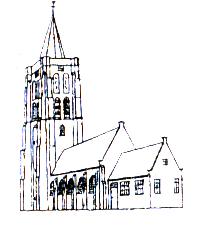 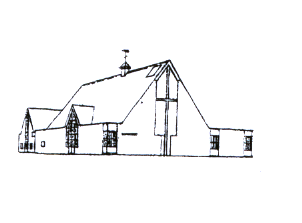 Oostkapelle Orde van dienst voor de morgendienst van zondag 23 juni 2019. Viering Heilig Avondmaal.Orgelspel/voorzang lied 972: 1,2,3 en 4Welkom door de ouderling van dienstIntochtslied lied 105: 1 en 2StilgebedBemoediging: v. Onze hulp is in de Naam van de HeerDie hemel en aarde gemaakt heeft                       v. die eeuwig trouw is                       a. en nooit  loslaat wat zijn hand begonGroet Kyriegebed gevolgd door glorialied lied 146c: 1Gesprek met de kinderenGebed van de Zondag/gebed  bij de opening van het WoordSchriftlezingen (door lectrice Rian Coppoolse)Jesaja 65:1-9.Zingen lied 89:1Lucas 8:26-39Zingen lied 916: 1 en 2VerkondigingMeditatief orgelspelZingen lied 939Kinderen komen terug van de nevendienstDIENST VAN DE TAFEL-Uitleg en praktische aanwijzingen*-Staande zingen:  Lied 342 -Nodiging*-Zingen: Lied 382: 1 en 2-Vredegroet (allen gaan staan)Ds.:	De vrede van de Heer zij altijd met u.Allen:	En met uw geest.Wenst elkaar: ‘De vrede van Christus’-Collecten* (1ste diaconie, 2de kerkrentm.)-Gebed over de gaven, voorbeden, stil gebed-Zingen: Lied 381: 3 -Tafelgebed:Ds.: Wij danken U God dat U ons vanmorgen nodigt: jong en oud om brood en wijn te delen, om de grote liefde van Jezus te proeven. Wij danken U dat Jezus, met mensen als wij aan tafel ging, met mensen als wij het brood brak, met mensen als wij de wijn deelde, om zo Gods liefde te laten zien. En daarom zingen wij U toe:-Zingen:  lied 405:1-Instellingswoorden en acclamatie:Ds.:   Laat uw Geest zijn woorden vervullen, nu wij doen wat Hij ons opdroeg: Hij heeft in de nacht van de overlevering het brood genomen, daar de dankzegging over uitgesproken, het gebroken en aan zijn discipelen gegeven, en gezegd: Neemt en eet, dit is mijn lichaam dat voor u gegeven wordt, doet dit tot mijn gedachtenis. Zo heeft Hij ook de beker genomen, daar de dankzegging over uitgesproken, hem rondgegeven en gezegd: Drinkt allen daaruit, deze beker is het nieuwe verbond in mijn bloed dat voor u en voor velen vergoten wordt tot vergeving van zonden. Doet dit, zo dikwijls gij die drinkt, tot mijn gedachtenis.Allen: Zijn dood gedenken wij,  zijn opstanding belijden wij,  zijn toekomst verwachten wij.  Maranatha.-Samen bidden:   Onze Vader-Gemeenschap van brood en wijn:Ds.:  Het brood dat wij breken is de gemeenschap met het lichaam van Christus. De drinkbeker der dankzegging is de gemeenschap met het bloed van Christus. -Delen van brood en wijn-Zingen:  Lied 381: 5 en 6-Gebed na de maaltijd:Ds.:  U zeggen wij lof en dank, Hemelse Vader,   dat Gij ons de gemeenschap met uw Zoon geschonken hebt,   en wij bidden U:   laat deze gemeenschap in ons altijd sterk zijn,   opdat wij als nieuwe mensen leven,   U ter eer, onze naaste tot heil. A:   Amen.-Staande zingen slotlied: Lied 723-Heenzending en zegen-Zingen:   Lied 431c